Бумагоплетение : «Горшочек».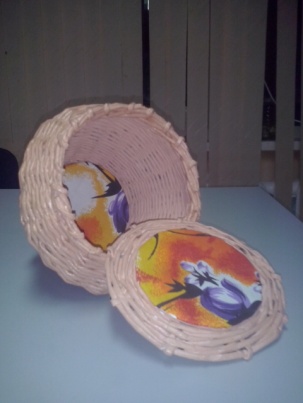 Возрастная группа 12-16 лет.Для работы понадобится:ГазетыСпицаКлей ПВАГуашь, кисть.Картон, ткань.Этапы работы:Из газеты крутим трубочки при помоши спицы, край закрепляем клеем ПВА. 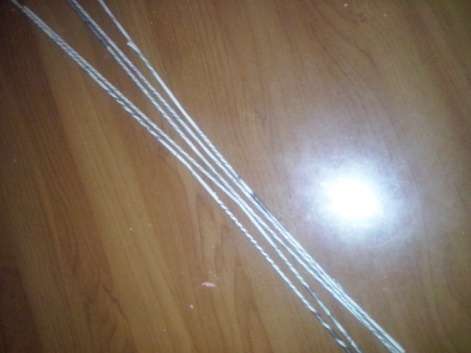 15 трубочек раскладываем солнышком и одним из концов начинаем их переплетать, пока не получится размер донышка. 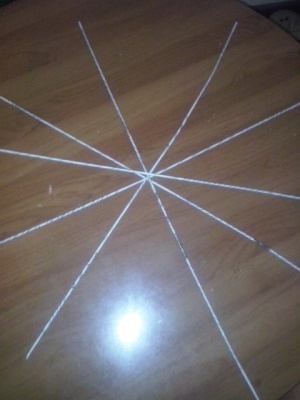 Затем трубочки поднимаем вверх и плетем форму сосуда.       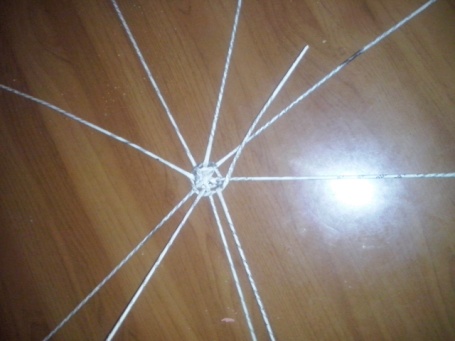 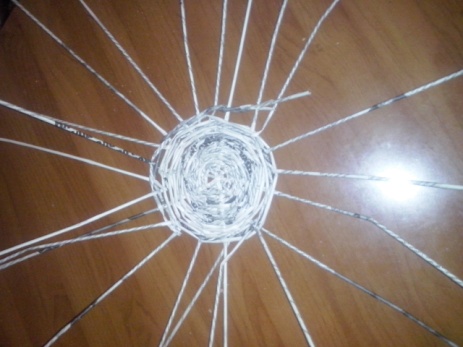 Закрепляем приклеивая трубочки внутри формы.Красим форму гуашью.Вырезаем картон по форме донышка, обклеиваем тканью и вставляем в форму.Также можно сделать крышку. 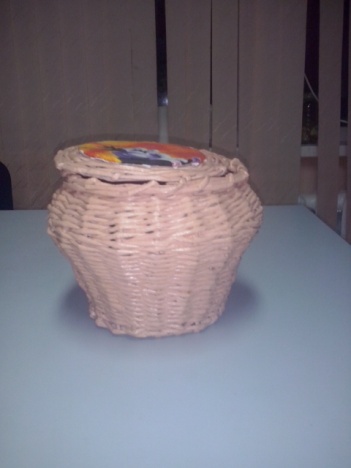 Такой техникой можно сделать цветы, кувшин и другие предметы.